新北市私立南強高級工商職業學校112學年專題實作競賽實施計畫壹、依據    一、全國高級中等學校專業群科113年專題及創意實作競賽實施計畫。    二、新北市高級中等學校專業群科112學年度專題實作Power競賽實施計畫。貳、目的  一、落實高級中等學校專業群科之專題實作課程，培養跨域創新思考模式，提昇實作能力、科際知識整合及人際溝通合作能力。  二、激發學生創意創新的興趣、想像力、思考力及創造力，進而養成研究精神。    三、倡導學生研究發明風氣，強化學生課程學習統整能力，提升學生問題解決、團隊創新、實務整合之能力。    四、培養學生團隊合作分工之能力，建立文書處理、成果展示、口頭報告與表達之能力並鼓勵教師增加多元評量方式。    五、增進學生學習歷程檔案的課程學習成果與多元表現的展現。參、承辦單位    教務處與實習處。肆、分工與職掌一、校長擔任召集人。    二、教務處擔任推動專題實作課程落實教學，負責藝術群各科專題作品彙整以及薦送與指導經競賽學生作品參加全國和新北市高級中等學校專業群科專題實作競賽。    三、實習處擔任修訂校內專題競賽實施計畫與執行以及負責汽車科、資訊科、觀光科各科專題作品彙整。    四、各專業類科科主任擔任委員協助負責科內專題競賽推動，並薦送至少1件跨群科作品參加校內競賽，增進學生參與率、作品質與量。伍、參賽對象本校各專業類科在學學生。陸、競賽原則    一、教育性        本競賽著重於學校專業類科學生對類科課程之應用及整合，落實「專題實作」課程及教師創意教學之成果，透過成果發表並提昇學生學習成效。    二、普遍性    本競賽旨在引導專業類科教師重視專題實作課程及創意教學，鼓勵所有專業類科學生藉由專題實作課程及創意思考，提升自身學習成效，而非少數人或者被動參與。    三、真實性        本競賽強調學生親自參與及實作，絕不假手他人、抄襲及仿冒，並學習尊重        他人智慧財產權。    四、創意性        本競賽鼓勵師生發揮創意，拓展科際知識整合及人際溝通合作能力。柒、競賽類組與規定一、本競賽分為「專題組」及「創意組」兩組，每件參賽作品須於報名表上勾選參賽組別，每件作品限報名1組1群，每位學生僅限報名1組1件作品，且須依規定繳交資料，如違反上述規定，則取消參賽資格。二、競賽類組：(一)專題組每件參賽作品限2至5位高二以上在學學生報名。如有跨群學生共同參賽，該參賽作品須有超過三分之一學生隸屬於某群科（動力機械群、藝術群、餐旅群、電機與電子群），始能報名該群。以動力機械群為例（人數：若有5人報名，至少有2名為動力機械群學生；若有4人報名，至少有2名為動力機械群學生；若有3人報名，至少有2名為動力機械群學生；若有2人報名，至少有1名為動力機械群學生）。(二)創意組每件參賽作品以1至3位在學學生報名為上限。如有跨群學生共同參賽，該參賽作品須有超過三分之一學生隸屬於某一群，始能報名該群。  三、參賽作品之組員及指導教師僅限本校師生，指導教師最多2名且須為編制內正式合格專任教師 (其中1名得為代理代課教師)。    四、本校推薦經競賽優秀作品參加新北市專題實作競賽之作品數量以學校該群112學年度第1學期總班級數的40%為上限(無條件進位)。推薦全國專題實作競賽之作品數量以學校該群112學年度第1學期總班級數的30%為上限(四捨五入)，分別薦送專題組及創意組複賽。日間部與進修部班級數分別計算可參賽作品件數。五、參賽作品應由參賽學生親自創作，不得仿製或抄襲他人作品，如經查證有上述情事者，取消參賽資格；得獎者追回獎狀及獎品。六、參賽學生及指導老師須一致，於報名後即不得更換、亦不可更換參賽組別及群別。如參賽學生因個人因素或不可抗拒之因素(如生病或其他重大事項)欲請假或放棄參與決賽之權利，須於初賽前由該組作品之教師向教務處簡敘理由，經教務處同意後始得請假或棄賽。七、引用參考資料(單一書籍、期刊、報紙…)之原文，字數在40字以內，須以引號括註引文直接在段落中書寫。較長的引述，則須換段書寫(詩文、劇本、法律條文等不在此限)。八、參賽作品只要有參加過國內外相關競賽者，欲以相同或相近內容參與本競賽，無論是否獲獎，皆須於內容新增研究成果，並填報延續性參賽作品說明書紙本，並檢附最近一次已參賽之作品說明書紙本一式 1份。未依規定填報延續性參賽作品說明書者，一經發現即撤銷參賽資格。九、如對競賽結果有疑慮者，須於公告競賽結果後，於113年1月5日(星期五)    中午1200前由指導教師正式向實習處提出申訴；經受理者將召開相關會議審議並函覆。十、本競賽將依照衛福部公告之「特殊傳染性肺炎防疫措施」辦理，請隨時留意本校網站公告。捌、競賽時間及地點一、競賽報名：自112年12月5日起至1121年12月9日。二、作品繳交與截止日期：自112年12月21日起至112年12月28日。三、公告初選名單和競賽彩排：112年12月29日9:00；112年12月29日13:00起。四、評選日期：113年1月3日(星期三)上午9：00起。五、競賽錄取作品公告日期：113年1月4日(星期四)於南強工商網頁公告。六、競賽評選地點：本校圖書館會議室（暫定）。玖、競賽方式    一、專題作品所有資料須符合參賽作品說明書格式規定，格式不符者不予計分。    二、競賽日所有參賽學生皆須出席，並以簡報進行作品發表。       (一)簡報時間共5分鐘，計時標準以依主持人宣布開始為基準。       (二)簡報發表內容：在結論請部分以英文發表。       (三)簡報4分鐘時由承辦單位工作人員按短鈴1次提醒，5分鐘按短鈴2次提醒。(四)簡報之後由評審問答5分鐘。拾、獎勵方式    一、獲獎件數依照評審委員評分擇優取件。        (一)專題組：優勝者小功乙次、佳作嘉獎貳次。        (二)創意組：優勝者小功乙次、佳作嘉獎貳次。    二、優勝作品推薦代表學校參加全國高級中等學校專業群科113年專題及創意製作競賽複賽和新北市高級中等學校專業群科112學年度專題實作Power競賽，若優勝作品不參加競賽，則由佳作作品依名次遞補參加。拾壹、注意事項    一、凡報名初賽之作品，有關初賽及作品展示期程等相關規定，請務必參閱「新    北市私立南強高級工商職業學校專業群科112學年實作校內競賽實施計劃」。    二、參賽作品如係仿製或抄襲他人研究成果，且經本校查核屬實者，即撤銷其參        賽資格。已得獎者，除撤銷其參賽資格及所得獎勵，作者及指導教師酌予議        處。    三、參賽作品若經人檢舉或告發，涉及著作權、專利權等智慧財產權之侵害，由     參賽者自行負擔法律責任，並依法歸還所有獎勵。 四、參賽作品之電子檔案及相關資料，請參賽隊伍自行保留原始檔備份，凡繳交     之參賽作品資料一律不退件。 五、有申請專利價值者，請務必於參加競賽公開前即提出專利申請。若公開後才     提出專利申請，則此專利申請案將不具新穎性，審查時可能會被核駁，且他     人可能舉發來撤銷專利權。 六、各參賽作品之著作權或專利權等智慧財產權權益，歸屬參賽隊伍個別擁有，     惟參賽者及其法定代理人同意無償授權主辦單位，為非營利之目的，展示參     賽作品之實物、照片、說明文件等相關資料，包括於重製、公開播送、公開     傳輸、公開上映及公開展示之權利，主辦單位並有轉授權之權利。 七、凡報名參賽者，即視同承認本計畫各項內容及規定，若有未盡事宜得由實習     處隨時補充、修正後公佈。拾貳、報名方式與作品格式規範一、報名與資料交件日期：自112年12月21日(四)起至112年12月28日(四)止，將資料（含紙本及電子檔）送交給教務處專案助理吳妍蓁老師，逾期不予受理。二、報名資料（含紙本及電子檔），所有資料須符合書面格式規定，資料說明：      （一）專題組        1. 報名須繳交1至6項資料（包括隨身碟一式1個，隨身碟內含8個電子檔）；           如有任一未繳交者視同放棄參加競賽，請詳讀表1-1、表1-2之說明：表1-1 1專題組競賽報名資料表1-2 2專題組電子檔隨身碟範例說明2.參賽作品說明書應遵守本群專題組競賽規格製作撰寫，封面僅須寫群別、參賽作品名稱及關鍵詞。內容總頁數以25頁為限（不含封面、封底、目錄及附件）。作品說明書附件（含：競賽日誌、作品分工表、作品簡介及課程對應表、心得報告及其他附件）之頁數亦以25頁為限。超出頁數或違反本競賽計畫相關規定之隊伍不予評審。        3.引用參考資料之原文字數須在40字以內。        4.參賽之實體作品可參考本競賽決賽展板規格製作。        5.參賽作品如有220V用電需求，須於報名時於報名表勾選申請，如未事先申           請現場則不受理。   （二）創意組 1.報名須繳交1至6項資料（包括隨身碟一式1片，隨身碟內含8個電子檔）；   如為延續性參賽作品，則須繳交1至8項資料（包括隨身碟一式1片，隨身   碟內含10個電子檔），如有任一未繳交者視同放棄參加競賽，請詳讀表1- 3、   表1- 4之說明：表1-3 3 創意組競賽報名資料表1-4 4創意組電子檔隨身碟範例說明        2. 參賽作品說明書應遵守本群創意組競賽規格製作撰寫，封面僅須寫群別、參賽作          品名稱及關鍵詞。內容總頁數以15頁為限（不含封面、封底、目錄及附件）。作          品說明書（含：競賽日誌、作品分工表、作品簡介及課程對應表、心得報告及其          他附件）之頁數亦以15頁為限。超出頁數或違反本競賽計畫相關規定之隊伍不予          評審。        3. 引用參考資料之原文字數須在40字以內。        4. 參賽之實體作品可參考本競賽決賽展板規格製作。        5. 參賽作品如有220V用電需求，須於報名時於報名表勾選申請，如未事先申請現場          則不受理。（三）作品介紹DVD影音檔。影音檔案製作規範如下：   三、表演藝術類參賽作品規格：       可分音樂、舞蹈、戲劇，成果展演場地自選，表演形式自訂（如：一次性演出，可多組分段呈現但須公開展演並可開放觀摩，時間以15～120分鐘為原則。    四、作品說明書及作品格式  (一)專題組作品說明書格式規定可參照附件格式撰寫，另與競賽日誌，作品分工表依序裝訂成冊。作品主題需與該群專業課程相關，說明書內容可包括摘要、中英關鍵字、前言 (研究動機、研究目的及研究方法…等 )、正文(文獻探討、結果與分析…等)、結論與建議及參考文獻等，以25頁為限 (不含封面、封底、目錄及附件 其中作品說明書附件之頁數亦以 25頁為限 (含競賽日誌、作品分工表 )，超出頁數之隊伍不予評審。引用參考資料 (單一書籍、期刊、報紙等 )之原文字數須在 40字以內，詩文、劇本、法律條文等不在此限。 (二)創意組作品說明書格式規定請參照附件格式撰寫，另與競賽日誌，作品分工表依序裝訂成冊。作品說明書內容可包括創意動機及目的、作品特色與創意特質、研究方法(過程)、依據理論及原理、作品功用與操作方式、製作歷程說明等，內容總頁數以15頁為限 (不含封面、封底、目錄及附件其中作品說明書附件之頁數亦以 15頁為限 (含競賽日誌、作品分工表)，超出頁數之隊伍不予評審。引用參考資料 (單一書籍、期刊、報紙等 )之原文字數須在 40字以內，詩文、劇本、法律條文等不在此限。拾參、評審標準   （一）藝術群   （二）餐旅群   （三）動力機械群   （四）電機與電子群項目說明自我檢核表正本1式1份；請確認須繳交項目無缺漏及相關注意事項，並請參賽學生及指導老師親自簽名確認無誤。報名表(紙本)一式1份；「學校校名」請繕打全銜，「作品名稱」及「姓名」請確認填寫正確，如因填寫錯誤致權益受損，自行負責。聲明書(紙本)一式1份。作品說明書(紙本)一式1份。與競賽日誌、作品分工表依序裝訂成冊。作品簡介及課程對應表(紙本)一式1份。電子檔隨身碟一式1片內包括8個檔案，檔名須遵守表1-2說明。檔型項目檔名格式及說明範例Word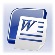 報名表1_110001_群別_校名全銜_作品名稱(Word檔內簽章欄位保留空白)1_110001_動力機械群_新北市私立南強高級工商職業學校_淨零與碳中和.docPDF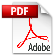 報名表1_110002_群別_校名全銜_作品名稱(簽章欄位簽章後掃描成PDF檔)1_110002_動力機械群_新北市私立南強高級工商職業學校_淨零與碳中和.pdfPDF作品說明書1_110003_群別_校名全銜_作品名稱 (包括封面、內文)1_110003_動力機械群_新北市私立南強高級工商職業學校_淨零與碳中和. pdfPDF競賽日誌1_110004_群別_校名全銜_作品名稱1_110004_動力機械群_新北市私立南強高級工商職業學校_淨零與碳中和. pdfPDF作品分工表1_110005_群別_校名全銜_作品名稱1_110005_動力機械群_新北市私立南強高級工商職業學校_淨零與碳中和. pdfPDF作品簡介及課程對應表1_110006_群別_校名全銜_作品名稱1_110006_動力機械群_新北市私立南強高級工商職業學校_淨零與碳中和. pdfPDF心得報告1_110007_群別_校名全銜_作品名稱1_110007_動力機械群_新北市私立南強高級工商職業學校_淨零與碳中和. pdfWMV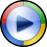 8.作品介紹影音1_110008_群別_校名全銜_作品名稱。(片長3至6分鐘，作品介紹DVD影音檔之製作，請詳閱影音檔案製作規範。1_110008_動力機械群_新北市私立南強高級工商職業學校_淨零與碳中和. WMV項           目說明自我檢核表正本1式1份；請確認須繳交項目無缺漏及相關注意事項，並請參賽學生親自簽名確認無誤。報名表(紙本)一式1份。「學校校名」請繕打全銜，「作品名稱」及「姓名」請確認填寫正確，如因填寫錯誤致權益受損，自行負責。聲明書(紙本)一式1份。作品說明書(紙本)一式1份。競賽日誌、作品分工表依序裝訂成冊。作品簡介及課程對應表 (紙本)一式1份，創意組毋需填「課程對應表」電子檔隨身碟一式1片內包括8個檔案，檔名須遵守表1-4說明。檔型檔名檔名格式及說明範例Word報名表2_110001_群別_校名全銜_作品名稱(Word檔內簽章欄位保留空白)2_110001_電機電子群_新北市私立南強高級工商職業學校_臺灣要如何做到淨零排放.docPDF報名表2_110002_群別_校名全銜_作品名稱(簽章欄位簽章後掃描成PDF檔)2_110002_電機電子群_新北市私立南強高級工商職業學校_臺灣要如何做到淨零排放.pdfPDF作品說明書2_110003_群別_校名全銜_作品名稱 (包括封面、內文)2_110003_電機電子群_新北市私立南強高級工商職業學校_臺灣要如何做到淨零排放. PdfPDF競賽日誌2_110004_群別_校名全銜_作品名稱2_110004_電機電子群_新北市私立南強高級工商職業學校_臺灣要如何做到淨零排放. PdfPDF作品分工表2_110005_群別_校名全銜_作品名稱2_110005_電機電子群_新北市私立南強高級工商職業學校_臺灣要如何做到淨零排放. PdfPDF作品簡介及課程對應表2_110006_群別_校名全銜_作品名稱2_110006_電機電子群_新北市私立南強高級工商職業學校_臺灣要如何做到淨零排放. pdfPDF心得報告2_110007_群別_校名全銜_作品名稱2_110007_電機電子群_新北市私立南強高級工商職業學校_臺灣要如何做到淨零排放. pdfWMV作品介紹影音2_110008_群別_校名全銜_作品名稱(片長3至6分鐘，作品介紹DVD影音檔之製作，請詳閱影音檔案製作規範。2_110008_電機電子群_新北市私立南強高級工商職業學校_臺灣要如何做到淨零排放. WMV項目說明片長3~6分鐘內容片頭：須列出作品名稱。製作內容建議可包含動機、解決構想（蒐集資料、遇到難題如何解決等）、運用方法（材料使用、團隊分工等）、製作過程、作品之展現等。檔案格式wmv，640x480以上。其他注意事項(1)請穿著便服拍攝，請勿出現校名、校徽、校服、作者、校長及指導教師之姓名或可辨識出學校、校長、指導教師、作者之圖像。(2)應使用有授權之音樂。組別藝術群專題競賽評分項目專題組1. 應用與整合性（25 ％）2. 主題與課程相關性（30 ％）3. 創新性（25 ％）4. 作品說明書與相關資料（20 ％）創意組1. 獨創性 （35 ％）2. 實用性（25 ％）3. 商品化可行性（25 ％）4. 作品說明與相關性（15 ％）組別餐旅群專題競賽評分項目專題組1. 應用與整合性（40 ％）2. 主題與課程相關性（30 ％）3. 創新性（30 ％）創意組1. 獨創性 （50 ％）2. 實用性（25 ％）3. 商品化可行性（25 ％）組別動力機械群專題競賽評分項目專題組1. 應用與整合性（40 ％）2. 主題與課程相關性（25 ％）3. 創新性（25％）4. DVD影音內容(10%)創意組1. 獨創性 （40 ％）2. 實用性（25 ％）3. 商品化可行性（25 ％）4. DVD影音內容(10%)組別電機與電子群專題競賽評分項目專題組1. 應用與整合性（40 ％）2. 主題與課程相關性（25 ％）3. 創新性（25 ％）4. 內文組織與架構格式（10 ％）創意組1. 獨創性（40 ％）2. 實用性（25 ％）3. 商品化可行性（25 ％）4. 內文組織與架構格式（10 ％）